Тема : «Петрусь і подарунки» Євген Башенко.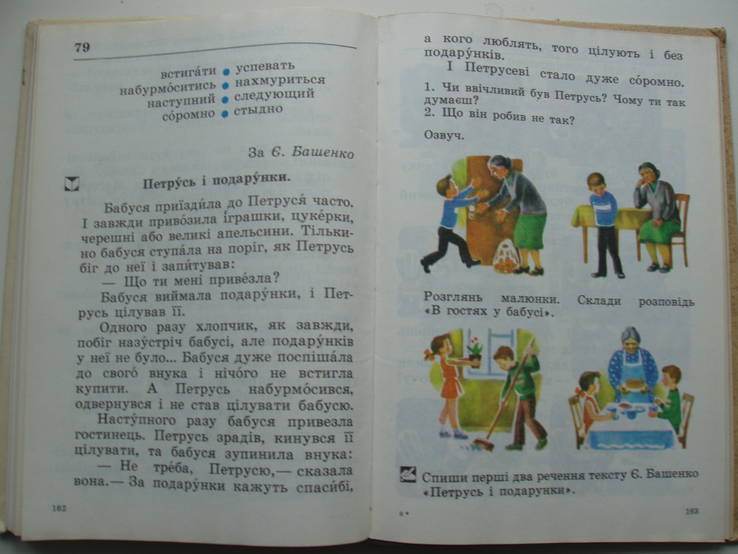 Прочитати на відповісти на запитання.1.Як Петрусь зустрів свою бабусю?(набурмосився-насупився).2.Чому бабуся не дозволила онуку себе поцілувати?3.Чи правильно чинив Петрусь?У чому ж він винен?Висловіть власну думку.4.Які слова з тексту можна взяти за промовку?5.Як ви поводитесь з своїми бабусями?